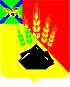 АДМИНИСТРАЦИЯ МИХАЙЛОВСКОГО МУНИЦИПАЛЬНОГО РАЙОНА ПОСТАНОВЛЕНИЕ 
24.08.2020                                             с. Михайловка                                                   № 738-паО проведении районного молодёжного фестиваля «Краски лета»В соответствии с Федеральным законом от 06.10.2003 № 131-ФЗ «Об общих принципах организации местного самоуправления в РФ», Уставом Михайловского муниципального района, в целях реализации муниципальной программы «Молодежная политика Михайловского муниципального района на 2020-2022 годы», утвержденной постановлением администрации Михайловского муниципального района от 02.10.2019 № 856-па, администрация Михайловского муниципального районаПОСТАНОВЛЯЕТ: 1. Провести 05 сентября 2020 года с 14.00 до 15.30 часов на стадионе с. Михайловка районный молодёжный фестиваль «Краски лета».2. Утвердить состав оргкомитета по проведению районного молодёжного фестиваля «Краски лета» (Приложение № 1).3. Отделу по культуре и молодежной политике управления культуры и внутренней политики (Рябенко А.Ю.), муниципальному межпоселенческому бюджетному учреждению культуры Михайловского муниципального района «Методическое культурно-информационное объединение» (Андрющенко М.С.) подготовить и провести районный молодёжный фестиваль «Краски лета».4. Муниципальному казенному учреждению «Управление по организационно-техническому обеспечению деятельности администрации Михайловского муниципального района» (Горшков А.П.) разместить настоящее постановление на официальном сайте администрации Михайловского муниципального района в информационно-коммуникационной сети Интернет. 5. Контроль исполнения настоящего постановления возложить на заместителя главы администрации муниципального района Саломай Е.А.Глава Михайловского муниципального района –Глава администрации района                                                       В.В. АрхиповСостав оргкомитетапо подготовке и проведению районного молодёжного фестиваля «Краски лета»Приложение № 1УТВЕРЖДЕНпостановлением администрацииМихайловского муниципального районаот 24.08.2020 № 738-паСаломай Е.А., заместитель главы администрации Михайловского муниципального районапредседатель оргкомитетаРябенко А.Ю., начальник отдела по культуре и молодежной политикезам.председателя оргкомитетаАндрющенко М.С., директор ММБУК ММР «Методического культурно-информационного объединения»член оргкомитетаХарько И.А., главный специалист отдела по культуре и молодежной политике управления культуры и внутренней политикичлен оргкомитета